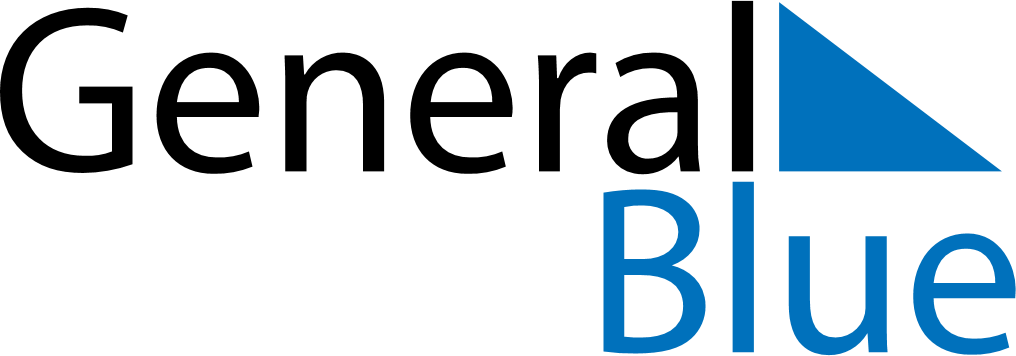 August 2030August 2030August 2030ZambiaZambiaSundayMondayTuesdayWednesdayThursdayFridaySaturday12345678910Farmers’ Day111213141516171819202122232425262728293031